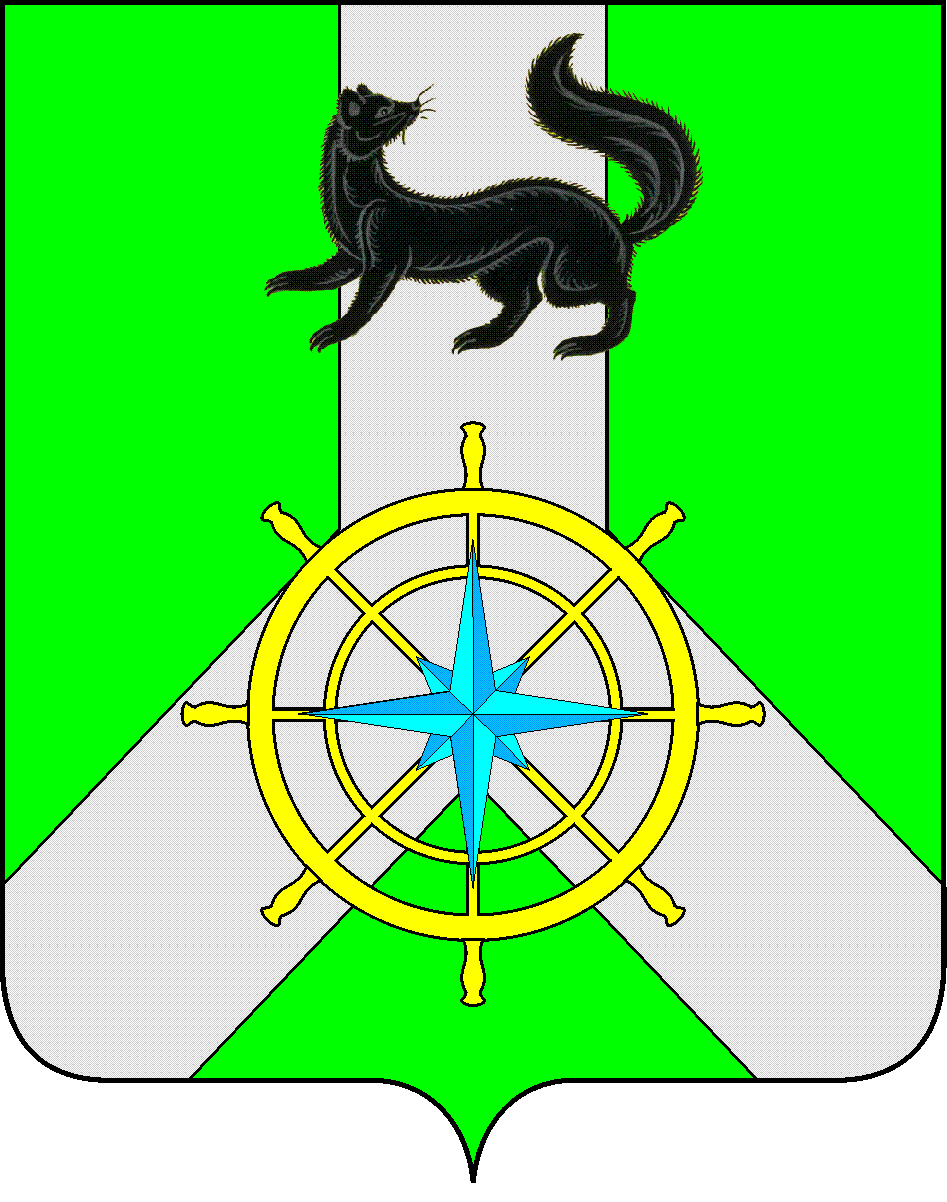 Р О С С И Й С К А Я   Ф Е Д Е Р А Ц И ЯИ Р К У Т С К А Я   О Б Л А С Т ЬК И Р Е Н С К И Й   М У Н И Ц И П А Л Ь Н Ы Й   Р А Й О НА Д М И Н И С Т Р А Ц И Я П О С Т А Н О В Л Е Н И ЕОб утверждении Положений о конкурсах на лучшую организацию работы в сфере охраны труда на территории  МО Киренский район       В целях привлечения внимания руководителей, изучения и распространения опыта работы в сфере охраны труда, создания на рабочих местах здоровых и безопасных условий труда, а также снижения уровня производственного травматизма и профессиональной заболеваемости в организациях независимо от их организационно – правовых форм и форм собственности,  у работодателей – физических лиц, осуществляющих свою деятельность на территории МО Киренский район, руководствуясь  ст. 6 Федерального закона от 06.10.2003г. №131-ФЗ "Об общих принципах организации местного самоуправления в Российской федерации», ст. 6 Закона Иркутской области от 23.07.2008г. №58-ОЗ "Об охране труда в Иркутской области", в соответствии с Положением «О  конкурсе на лучшую организацию работы по охране труда в Иркутской области», утвержденным постановлением губернатора Иркутской области от 30 мая 2014г. № 263-пп,постановляю:         1.Утвердить Положение о конкурсе "Лучшая организация работы в сфере охраны труда на территории МО Киренский район» (Приложение 1);2. Утвердить Положение о конкурсе «Лучший специалист в сфере охраны труда МО Киренский район» (Приложение №2);3. Утвердить Положение  о  конкурсе «Лучший кабинет охраны труда МО Киренский район» (Приложение №3).4. Главному специалисту по охране труда администрации Киренского муниципального района (Н.В.Фарковой) организовать проведение районных конкурсов в рамках ежегодного конкурса " Лучшая организация работы по охране труда в МО Киренский район " (далее по тексту - конкурс).4. Рекомендовать руководителям организаций, независимо от их организационно-правовых форм и форм собственности, работодателям - физическим лицам, осуществляющим свою деятельность на территории МО Киренский район, обеспечить участие в конкурсах  по охране труда.5. Разместить настоящее постановление с приложениями на официальном интернет-сайте администрации Киренского муниципального района.6. Контроль за исполнением настоящего постановления возложить на заместителя мэра   Е.А.Чудинову.Мэр  района                                                                                                      К.В.Свистелинот 03 февраля 2015 г.№ 88г.Киренск